DOĞUM ÖNCESİDOĞUM SONRASI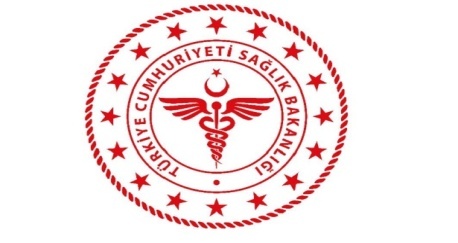 T. C.SAĞLIK BAKANLIĞISilopi İlçe Devlet HastanesiT. C.SAĞLIK BAKANLIĞISilopi İlçe Devlet HastanesiT. C.SAĞLIK BAKANLIĞISilopi İlçe Devlet HastanesiT. C.SAĞLIK BAKANLIĞISilopi İlçe Devlet HastanesiYayın Tarihi:21.05.2018T. C.SAĞLIK BAKANLIĞISilopi İlçe Devlet HastanesiT. C.SAĞLIK BAKANLIĞISilopi İlçe Devlet HastanesiT. C.SAĞLIK BAKANLIĞISilopi İlçe Devlet HastanesiT. C.SAĞLIK BAKANLIĞISilopi İlçe Devlet HastanesiRevizyon Tarihi: 08.01.19T. C.SAĞLIK BAKANLIĞISilopi İlçe Devlet HastanesiT. C.SAĞLIK BAKANLIĞISilopi İlçe Devlet HastanesiT. C.SAĞLIK BAKANLIĞISilopi İlçe Devlet HastanesiT. C.SAĞLIK BAKANLIĞISilopi İlçe Devlet HastanesiRevizyon No:001GÜVENLİ DOĞUM KONTROL LİSTESİGÜVENLİ DOĞUM KONTROL LİSTESİGÜVENLİ DOĞUM KONTROL LİSTESİGÜVENLİ DOĞUM KONTROL LİSTESİDoküman No:SDH\DH.L\043Sayfa No:1\11.Başvuru Anında1.Başvuru Anında2.Doğumdan Önce (veya Sezaryenden önce)2.Doğumdan Önce (veya Sezaryenden önce)Annenin sevki gerekiyor mu?□Hayır□Evet, planlandı.Birim Kriterlerini kontrol edin.Anne için ilaç kullanımı gerekiyor mu?Anne için ilaç kullanımı gerekiyor mu?Annenin sevki gerekiyor mu?□Hayır□Evet, planlandı.Birim Kriterlerini kontrol edin.Antibiyotik?HayırEvet, verildiŞu durumlarda anneye antibiyotik veriniz:Vücut sıcaklığının > 38oC iseKötü kokulu vajinal akıntının varsaAmniyon kesesi yırtılmasının sonrasında 18 saat geçti isePartograf başlatıldı mı?□Hayır, 4 cm ve üstünde başlayacak□EvetServiks ≥ 4 cm iken işaretlemeye başlayınız, serviks her 1saatte en az 1cm genişlemelidir.Her 30 dk: Kalp atışı, kontraksiyonlar, fetal kalp atışıHer 2 saat: Vücut sıcaklığıHer 4 saat: Kan basıncını kaydedin.Antibiyotik?HayırEvet, verildiŞu durumlarda anneye antibiyotik veriniz:Vücut sıcaklığının > 38oC iseKötü kokulu vajinal akıntının varsaAmniyon kesesi yırtılmasının sonrasında 18 saat geçti isePartograf başlatıldı mı?□Hayır, 4 cm ve üstünde başlayacak□EvetServiks ≥ 4 cm iken işaretlemeye başlayınız, serviks her 1saatte en az 1cm genişlemelidir.Her 30 dk: Kalp atışı, kontraksiyonlar, fetal kalp atışıHer 2 saat: Vücut sıcaklığıHer 4 saat: Kan basıncını kaydedin.Magnezyum Sülfat?Şu durumlarda anneye magnezyum sülfat veriniz:Partograf başlatıldı mı?□Hayır, 4 cm ve üstünde başlayacak□EvetServiks ≥ 4 cm iken işaretlemeye başlayınız, serviks her 1saatte en az 1cm genişlemelidir.Her 30 dk: Kalp atışı, kontraksiyonlar, fetal kalp atışıHer 2 saat: Vücut sıcaklığıHer 4 saat: Kan basıncını kaydedin.□Hayır□Evet, verildi.Diastolik kan basıncının 110mmHg ve üzeri ve proteinürinin 3 ve üstü,Diastolik kan basıncının 90mmHg ve üzeri ve proteinürinin 2 ve üstü, şiddetli baş ağrısı, görüs bozukluğu, epigastirk ağrıAnne için ilaç kullanımı gerekiyor mu?□Hayır□Evet, verildi.Diastolik kan basıncının 110mmHg ve üzeri ve proteinürinin 3 ve üstü,Diastolik kan basıncının 90mmHg ve üzeri ve proteinürinin 2 ve üstü, şiddetli baş ağrısı, görüs bozukluğu, epigastirk ağrıAntibiyotik?Şu durumlarda anneye antibiyotik veriniz:Vücut sıcaklığının > 38○C ise□Hayır□Evet, verildi.Diastolik kan basıncının 110mmHg ve üzeri ve proteinürinin 3 ve üstü,Diastolik kan basıncının 90mmHg ve üzeri ve proteinürinin 2 ve üstü, şiddetli baş ağrısı, görüs bozukluğu, epigastirk ağrıAntibiyotik?Şu durumlarda anneye antibiyotik veriniz:Vücut sıcaklığının > 38○C iseGerekli malzemelerin hasta yatağı yanında kullanıma hazır olması:Gerekli malzemelerin hasta yatağı yanında kullanıma hazır olması:□HayırKötü kokulu vajinal akıntının varsaAnne için:Anne bakımına doğumun hemen sonrasında hazır olun.□Evet, verildi.Amniyon kesesi yırtılmasının sonrasında 18 saat geçti iseEldivenBebeği ayırın,Magnezyum sülfat?□Hayır□Evet, verildi.Şu durumlarda anneye magnezyum sülfat veriniz:Diastolik kan basıncının 110mmHg ve üzeri ve proteinürinin 3 ve üstü,Diastolik kan basıncının 90mmHg ve üzeri ve proteinürinin 2 ve üstü, şiddetli baş ağrısı, görüs bozukluğu, epigastirk ağrıSabun ve temiz suOksitosini anneye ilk dakika içinde uygulayınMagnezyum sülfat?□Hayır□Evet, verildi.Şu durumlarda anneye magnezyum sülfat veriniz:Diastolik kan basıncının 110mmHg ve üzeri ve proteinürinin 3 ve üstü,Diastolik kan basıncının 90mmHg ve üzeri ve proteinürinin 2 ve üstü, şiddetli baş ağrısı, görüs bozukluğu, epigastirk ağrı10IU enjektördePlasentanın çıkışı için göbek bağının gerilmesini controlMagnezyum sülfat?□Hayır□Evet, verildi.Şu durumlarda anneye magnezyum sülfat veriniz:Diastolik kan basıncının 110mmHg ve üzeri ve proteinürinin 3 ve üstü,Diastolik kan basıncının 90mmHg ve üzeri ve proteinürinin 2 ve üstü, şiddetli baş ağrısı, görüs bozukluğu, epigastirk ağrıoksitosinedin ve çıkış sonrası uterusa masaj yapın.Magnezyum sülfat?□Hayır□Evet, verildi.Şu durumlarda anneye magnezyum sülfat veriniz:Diastolik kan basıncının 110mmHg ve üzeri ve proteinürinin 3 ve üstü,Diastolik kan basıncının 90mmHg ve üzeri ve proteinürinin 2 ve üstü, şiddetli baş ağrısı, görüs bozukluğu, epigastirk ağrıMagnezyum sülfat?□Hayır□Evet, verildi.Şu durumlarda anneye magnezyum sülfat veriniz:Diastolik kan basıncının 110mmHg ve üzeri ve proteinürinin 3 ve üstü,Diastolik kan basıncının 90mmHg ve üzeri ve proteinürinin 2 ve üstü, şiddetli baş ağrısı, görüs bozukluğu, epigastirk ağrıBebek için:Bebek bakımına doğumun hemen sonrasında hazır olun.Anti-retroviral?Hayır, HIV negatiflik onaylandıEvet, verildiDurum bilinmiyor, HIV testi istendiCD4 değeri 350 veya daha küçük olan veya klinik tanı tedavi gerektiriyorsa verilir.CD4 değeri 350’nin üstünde olan annelerde profilaksi amacıyla verilir.Temiz havluBebeği kurulayın ve sıcak tutun,Anti-retroviral?Hayır, HIV negatiflik onaylandıEvet, verildiDurum bilinmiyor, HIV testi istendiCD4 değeri 350 veya daha küçük olan veya klinik tanı tedavi gerektiriyorsa verilir.CD4 değeri 350’nin üstünde olan annelerde profilaksi amacıyla verilir.Göbek bağınınEğer nefes almıyorsa uyarın ve hava yolunu temizleyin.Anti-retroviral?Hayır, HIV negatiflik onaylandıEvet, verildiDurum bilinmiyor, HIV testi istendiCD4 değeri 350 veya daha küçük olan veya klinik tanı tedavi gerektiriyorsa verilir.CD4 değeri 350’nin üstünde olan annelerde profilaksi amacıyla verilir.kesilmesi için sterilNefes almama devam ediyorsa göbek bağını kesin, ambuAnti-retroviral?Hayır, HIV negatiflik onaylandıEvet, verildiDurum bilinmiyor, HIV testi istendiCD4 değeri 350 veya daha küçük olan veya klinik tanı tedavi gerektiriyorsa verilir.CD4 değeri 350’nin üstünde olan annelerde profilaksi amacıyla verilir.bıçaksetiyle ventilasyona başlayın.Anti-retroviral?Hayır, HIV negatiflik onaylandıEvet, verildiDurum bilinmiyor, HIV testi istendiCD4 değeri 350 veya daha küçük olan veya klinik tanı tedavi gerektiriyorsa verilir.CD4 değeri 350’nin üstünde olan annelerde profilaksi amacıyla verilir.Aspirasyon cihazıYardım isteyin.Her vajinal muayenede el hijyeni ve eldiven kullanımı için yeterli malzeme mevcutRefakatçi doğumda bulunması için teşvik edildiAnne veya refakatçinin doğumda tehlikeli bir durum karşısında yardım çağıracağı onaylandıHer vajinal muayenede el hijyeni ve eldiven kullanımı için yeterli malzeme mevcutRefakatçi doğumda bulunması için teşvik edildiAnne veya refakatçinin doğumda tehlikeli bir durum karşısında yardım çağıracağı onaylandıAmbuHer vajinal muayenede el hijyeni ve eldiven kullanımı için yeterli malzeme mevcutRefakatçi doğumda bulunması için teşvik edildiAnne veya refakatçinin doğumda tehlikeli bir durum karşısında yardım çağıracağı onaylandıHer vajinal muayenede el hijyeni ve eldiven kullanımı için yeterli malzeme mevcutRefakatçi doğumda bulunması için teşvik edildiAnne veya refakatçinin doğumda tehlikeli bir durum karşısında yardım çağıracağı onaylandıGerektiği durumda doğuma yardım etmesi için asistan tanımlanıp ilgili kişi bilgilendirildi mi?HayırEvetGerektiği durumda doğuma yardım etmesi için asistan tanımlanıp ilgili kişi bilgilendirildi mi?HayırEvet